Postamt Christkindl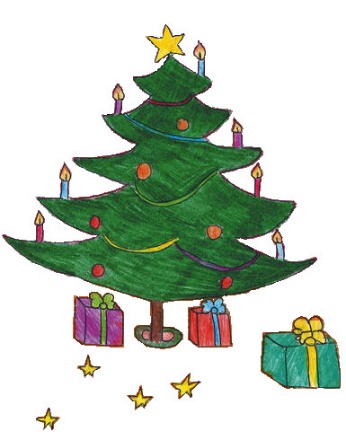 Christkindlweg 6A-4411 ChristkindlLiebes Christkind,
ich war das ganze Jahr lieb und bravund möchte mich auch zuerst ganz artig für alles bedanken, was du mir schon gebracht hast:
Besonders gefreut habe ich mich über ……………………………………………………Und …………………………………………………… war überhaupt wie Weihnachten.
Weil der …………………………………………………… schon ein bisschen kaputt ist,brauche ich ……………………………………………………
Zu Weihnachten wünsche ich mir ……………………………………………………Bring mir bitte auch ……………………………………………………Es muss auch nicht gleich sein.Ganz dringend brauche ich ……………………………………………………Dann kann ich auch viel besser ……………………………………………………Danke, liebes Christkind!Wunschzettel ans ChristkindRäumlichkeiten: ……………………………………………………
(Unterrichtsraum, Proberaum, Lehrerzimmer, …) Ausstattung: ……………………………………………………
(Licht, Vorhang, Teppich, Tisch, Sessel, Tafel, Uhr, …)technisches Equipment: ……………………………………………………
(Kopierer, Computer, Internetzugang, CD-Player, Verstärker, …)Instrumente: ……………………………………………………
(Klavier, Percussion, Leihinstrumente, Notenständer, …)Noten: ……………………………………………………
(Schulen, Solo-, Ensembleliteratur, …)Büromaterial: ……………………………………………………
(Telefon, Pinnwand, Papier, Stifte, …)Sonstiges: ……………………………………………………(CDs, Bücher, Tücher, …)Danke, liebes Christkind!Postamt ChristkindlChristkindlweg 6A-4411 Christkindl